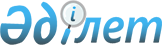 О внесении изменений и дополнения в решение Каратобинского районного маслихата от 23 декабря 2015 года № 37-3 "О районном бюджете на 2016-2018 годы"
					
			Утративший силу
			
			
		
					Решение Каратобинского районного маслихата Западно-Казахстанской области от 22 апреля 2016 года № 2-2. Зарегистрировано Департаментом юстиции Западно-Казахстанской области 5 мая 2016 года № 4390. Утратило силу решением маслихата Каратобинского района Западно-Казахстанской области от 7 июня 2017 года № 11-9
      Сноска. Утратило силу решением маслихата Каратобинского района Западно-Казахстанской области от 07.06.2017 № 11-9 (действие со дня первого официального опубликования).

      Примечание РЦПИ.

      В тексте документа сохранена пунктуация и орфография оригинала.

      В соответствии с Бюджетным кодексом Республики Казахстан от 4 декабря 2008 года, Законом Республики Казахстан "О местном государственном управлении и самоуправлении в Республике Казахстан" от 23 января 2001 года районный маслихат РЕШИЛ:

      1. Внести в решение Каратобинского районного маслихата от 23 декабря 2015 года №37-3 "О районном бюджете на 2016-2018 годы" (зарегистрированное в Реестре государственной регистрации нормативных правовых актов №4234, опубликованное 22 января 2016 года в газете "Қаратөбе өңірі") следующие изменения и дополнение:

      пункт 1 изложить в следующей редакции:

      "1. Утвердить районный бюджет на 2016-2018 годы согласно приложениям 1, 2 и 3 соответственно, в том числе на 2016 год в следующем объеме:

      1) доходы – 2 798 656 тысяч тенге:

      налоговые поступления –209 315 тысяч тенге;

      неналоговые поступления – 4 921 тысяча тенге;

      поступления от продажи основного капитала – 50 тысяч тенге;

      поступления трансфертов – 2 584 370 тысяч тенге;

      2) затраты – 2 804 319 тысяч тенге; 

      3) чистое бюджетное кредитование – 51 959 тысяч тенге:

      бюджетные кредиты – 69 993 тысячи тенге;

      погашение бюджетных кредитов –18 034 тысячи тенге;

      4) сальдо по операциям с финансовыми активами – 0 тысяч тенге: 

      приобретение финансовых активов – 0 тысяч тенге;

      поступления от продажи финансовых активов государства – 0 тысяч

      тенге; 

      5) дефицит (профицит) бюджета – -57 622 тысячи тенге;

      6) финансирование дефицита (использование профицита) бюджета – 57 622 тысячи тенге;

      поступление займов– 69 993 тысячи тенге;

      погашение займов – 18 034 тысячи тенге;

      используемые остатки бюджетных средств – 5 663 тысячи тенге.";

      в подпункте 1) пункта 3:

      абзац первый изложить в следующей редакции:

      "1) Учесть в районном бюджете на 2016 год поступление целевых трансфертов и кредитов из республиканского бюджета в общей сумме – 691 449 тысяч тенге, в том числе:";

      абзац четвертый изложить в следующей редакции:

      "на установку дорожных знаков и указателей в местах расположения организаций, ориентированных на обслуживание инвалидов – 13 тысяч тенге;". 

      дополнить абзацем десятым следующего содержания:

      "на обеспечение экономической стабильности – 36 426 тысяч тенге.";

      приложения 1 и 5 к указанному решению изложить в новой редакции согласно приложениям 1 и 2 к настоящему решению.

      2. Руководителю аппарата районного маслихата (Жангазиев Ж.) обеспечить государственную регистрацию данного решения в органах юстиции, его официальное опубликование в информационно-правовой системе "Әділет" и в средствах массовой информации.

      3. Настоящее решение вводится в действие с 1 января 2016 года. Районный бюджет на 2016 год
      тысяч тенге Перечень бюджетных программ аппарата акима сельских округов по Каратобинскому району на 2016 год
					© 2012. РГП на ПХВ «Институт законодательства и правовой информации Республики Казахстан» Министерства юстиции Республики Казахстан
				
      Председатель сессии

Н.Мендешов

      Секретарь маслихата

К.Суйеугалиев
Приложение 1
к решению
Каратобинского районного маслихата
от 22 апреля 2016 года № 2-2Приложение 1
к решению
Каратобинского районного маслихата
от 23 декабря 2015 года № 37-3
Категория
Категория
Категория
Категория
Категория
Сумма
Класс
Класс
Класс
Класс
Сумма
Подкласс
Подкласс
Подкласс
Сумма
Специфика
Специфика
Сумма
Наименование
Сумма
1
2
3
4
5
6
1) Доходы
2 798 656
1
Налоговые поступления
209 315
01
Подоходный налог
96 700
2
Индивидуальный подоходный налог
96 700
03
Социальный налог
94 410
1
Социальный налог
94 410
04
Налоги на собственность
15 962
1
Налоги на имущество
4 967
3
Земельный налог
625
4
Налог на транспортные средства
9 195
5
Единый земельный налог
1 175
05
Внутренние налоги на товары, работы и услуги
2 363
2
Акцизы
336
3
Поступления за использование природных и других ресурсов
42
4
Сборы за ведение предпринимательской и профессиональной деятельности 
1 985
08
Обязательные платежи, взимаемые за совершение юридически значимых действий и (или) выдачу документов уполномоченными на то государственными органами или должностными лицами
880
1
Государственная пошлина
880
2
Неналоговые поступления
4 921
01
Доходы от государственной собственности
3 621
5
Доходы от аренды имущества, находящегося в государственной собственности
3 621
06
Прочие неналоговые поступления
1 300
1
Прочие неналоговые поступления
1 300
3
Поступления от продажи основного капитала
50
03
Продажа земли и нематериальных активов
50
1
Продажа земли
50
4
Поступления трансфертов
2 584 370
02
Трансферты из вышестоящих органов государственного управления
2 584 370
2
Трансферты из областного бюджета
2 584 370
функциональная группа
функциональная группа
функциональная группа
функциональная группа
функциональная группа
Сумма
функциональная подгруппа
функциональная подгруппа
функциональная подгруппа
функциональная подгруппа
Сумма
Администратор бюджетных программ
Администратор бюджетных программ
Администратор бюджетных программ
Сумма
Программа
Программа
Сумма
Наименование
Сумма
2) Затраты
2 804 319
01
Государственные услуги общего характера
241 040
1
Представительные, исполнительные и другие органы, выполняющие общие функции государственного управления
202 397
112
Аппарат маслихата района (города областного значения)
21 816
001
Услуги по обеспечению деятельности маслихата района (города областного значения)
20 454
003
Капитальные расходы государственного органа
1 362
122
Аппарат акима района (города областного значения)
69 572
001
Услуги по обеспечению деятельности акима района (города областного значения)
66 952
003
Капитальные расходы государственного органа
2 620
123
Аппарат акима района в городе, города районного значения, поселка, села, сельского округа
111 009
001
Услуги по обеспечению деятельности акима района в городе, города районного значения, поселка, села, сельского округа
111 009
022
Капитальные расходы государственного органа
0
2
Финансовая деятельность
7 777
459
Отдел экономики и финансов района (города областного значения)
7 777
003
Проведение оценки имущества в целях налогообложения
377
028
Приобретение имущества в коммунальную собственность
7 400
9
Прочие государственные услуги общего характера
30 866
458
Отдел жилищно-коммунального хозяйства, пассажирского транспорта и автомобильных дорог района (города областного значения)
14 191
001
Услуги по реализации государственной политики на местном уровне в области жилищно-коммунального хозяйства, пассажирского транспорта и автомобильных дорог
11 391
013
Капитальные расходы государственного органа
2 800
459
Отдел экономики и финансов района (города областного значения)
16 675
001
Услуги по реализации государственной политики в области формирования и развития экономической политики, государственного планирования, исполнения бюджета и управления коммунальной собственностью района (города областного значения)
16 325
015
Капитальные расходы государственного органа
350
02
Оборона
6 490
1
Военные нужды
4 521
122
Аппарат акима района (города областного значения)
4 521
005
Мероприятия в рамках исполнения всеобщей воинской обязанности
4 521
2
Организация работы по чрезвычайным ситуациям
1 969
122
Аппарат акима района (города областного значения)
1 969
006
Предупреждение и ликвидация чрезвычайных ситуаций масштаба района (города областного значения)
1 969
04
Образование
1 867 243
1
Дошкольное воспитание и обучение
164 333
464
Отдел образования района (города областного значения)
164 333
009
Обеспечение деятельности организаций дошкольного воспитания и обучения
137 360
040
Реализация государственного образовательного заказа в дошкольных организациях образования
26 973
2
Начальное, основное среднее и общее среднее образование
1 621 016
123
Аппарат акима района в городе, города районного значения, поселка, села, сельского округа
1 351
005
Организация бесплатного подвоза учащихся до школы и обратно в сельской местности
1 351
457
Отдел культуры, развития языков, физической культуры и спорта района (города областного значения)
32 422
017
Дополнительное образование для детей и юношества по спорту
32 422
464
Отдел образования района (города областного значения)
1 587 243
003
Общеобразовательное обучение
1 499 688
006
Дополнительное образование для детей
87 555
9
Прочие услуги в области образования
81 894
464
Отдел образования района (города областного значения)
81 894
001
Услуги по реализации государственной политики на местном уровне в области образования
7 562
004
Информатизация системы образования в государственных учреждениях образования района (города областного значения)
3 082
005
Приобретение и доставка учебников, учебно-методических комплексов для государственных учреждений образования района (города областного значения)
18 296
007
Проведение школьных олимпиад, внешкольных мероприятий и конкурсов районного (городского) масштаба
251
015
Ежемесячная выплата денежных средств опекунам (попечителям) на содержание ребенка-сироты (детей-сирот), и ребенка (детей), оставшегося без попечения родителей
3 530
029
Обследование психического здоровья детей и подростков и оказание психолого-медико-педагогической консультативной помощи населению
21 527
067
Капитальные расходы подведомственных государственных учреждений и организаций
27 646
05
Здравоохранение
393
9
Прочие услуги в области здравоохранения
393
123
Аппарат акима района в городе, города районного значения, поселка, села, сельского округа
393
002
Организация в экстренных случаях доставки тяжелобольных людей до ближайшей организации здравоохранения, оказывающей врачебную помощь
393
06
Социальная помощь и социальное обеспечение
154 131
1
Социальное обеспечение
29 368
451
Отдел занятости и социальных программ района (города областного значения)
28 293
005
Государственная адресная социальная помощь
3 193
016
Государственные пособия на детей до 18 лет
25 100
464
Отдел образования района (города областного значения)
1 075
030
Содержание ребенка (детей), переданного патронатным воспитателям
1 075
2
Социальная помощь
106 316
451
Отдел занятости и социальных программ района (города областного значения)
106 316
002
Программа занятости
28 572
006
Оказание жилищной помощи
1 500
007
Социальная помощь отдельным категориям нуждающихся граждан по решениям местных представительных органов
36 084
010
Материальное обеспечение детей-инвалидов, воспитывающихся и обучающихся на дому
2 291
014
Оказание социальной помощи нуждающимся гражданам на дому
25 512
017
Обеспечение нуждающихся инвалидов обязательными гигиеническими средствами и предоставление услуг специалистами жестового языка, индивидуальными помощниками в соответствии с индивидуальной программой реабилитации инвалида
9 541
023
Обеспечение деятельности центров занятости населения
2 816
9
Прочие услуги в области социальной помощи и социального обеспечения
18 447
451
Отдел занятости и социальных программ района (города областного значения)
18 434
001
Услуги по реализации государственной политики на местном уровне в области обеспечения занятости и реализации социальных программ для населения
16 306
011
Оплата услуг по зачислению, выплате и доставке пособий и других социальных выплат
1 505
021
Капитальные расходы государственного органа
623
458
Отдел жилищно-коммунального хозяйства, пассажирского транспорта и автомобильных дорог района (города областного значения)
13
050
Реализация Плана мероприятий по обеспечению прав и улучшению качества жизни инвалидов в Республике Казахстан на 2012 – 2018 годы
13
07
Жилищно-коммунальное хозяйство
87 045
1
Жилищное хозяйство
4 200
458
Отдел жилищно-коммунального хозяйства, пассажирского транспорта и автомобильных дорог района (города областного значения)
200
003
Организация сохранения государственного жилищного фонда
200
464
Отдел образования района (города областного значения)
4 000
026
Ремонт объектов в рамках развития городов и сельских населенных пунктов по Дорожной карте занятости 2020
4 000
2
Коммунальное хозяйство
68 685
466
Отдел архитектуры, градостроительства и строительства района (города областного значения)
68 685
005
Развитие коммунального хозяйства
68 685
3
Благоустройство населенных пунктов
14 160
123
Аппарат акима района в городе, города районного значения, поселка, села, сельского округа
14 160
008
Освещение улиц населенных пунктов
8 460
009
Обеспечение санитарии населенных пунктов
0
011
Благоустройство и озеленение населенных пунктов
5 700
08
Культура, спорт, туризм и информационное пространство
269 061
1
Деятельность в области культуры
132 520
457
Отдел культуры, развития языков, физической культуры и спорта района (города областного значения)
132 520
003
Поддержка культурно-досуговой работы
132 520
2
Спорт
25 018
457
Отдел культуры, развития языков, физической культуры и спорта района (города областного значения)
24 018
009
Проведение спортивных соревнований на районном (города областного значения) уровне
24 018
466
Отдел архитектуры, градостроительства и строительства района (города областного значения)
1 000
008
Развитие объектов спорта
1 000
3
Информационное пространство
73 895
456
Отдел внутренней политики района (города областного значения)
11 909
002
Услуги по проведению государственной информационной политики
11 909
457
Отдел культуры, развития языков, физической культуры и спорта района (города областного значения)
61 986
006
Функционирование районных (городских) библиотек
61 986
9
Прочие услуги по организации культуры, спорта, туризма и информационного пространства
37 628
456
Отдел внутренней политики района (города областного значения)
25 458
001
Услуги по реализации государственной политики на местном уровне в области информации, укрепления государственности и формирования социального оптимизма граждан
10 437
003
Реализация мероприятий в сфере молодежной политики
15 021
032
Капитальные расходы подведомственных государственных учреждений и организаций
0
457
Отдел культуры, развития языков, физической культуры и спорта района (города областного значения)
12 170
001
Услуги по реализации государственной политики на местном уровне в области культуры, развития языков, физической культуры и спорта
12 170
014
Капитальные расходы государственного органа
0
032
Капитальные расходы подведомственных государственных учреждений и организаций
0
10
Сельское, водное, лесное, рыбное хозяйство, особо охраняемые природные территории, охрана окружающей среды и животного мира, земельные отношения
101 396
1
Сельское хозяйство
57 532
459
Отдел экономики и финансов района (города областного значения)
19 010
099
Реализация мер по оказанию социальной поддержки специалистов
19 010
473
Отдел ветеринарии района (города областного значения)
23 694
001
Услуги по реализации государственной политики на местном уровне в сфере ветеринарии
14 822
003
Капитальные расходы государственного органа
344
006
Организация санитарного убоя больных животных
1 052
007
Организация отлова и уничтожения бродячих собак и кошек
1 000
008
Возмещение владельцам стоимости изымаемых и уничтожаемых больных животных, продуктов и сырья животного происхождения
6 476
477
Отдел сельского хозяйства и земельных отношений района (города областного значения)
14 828
001
Услуги по реализации государственной политики на местном уровне в сфере сельского хозяйства и земельных отношений
12 328
003
Капитальные расходы государственного органа
2 500
10
9
Прочие услуги в области сельского, водного, лесного, рыбного хозяйства, охраны окружающей среды и земельных отношений
43 864
473
Отдел ветеринарии района (города областного значения)
43 864
011
Проведение противоэпизоотических мероприятий
43 864
11
Промышленность, архитектурная, градостроительная и строительная деятельность
11 536
2
Архитектурная, градостроительная и строительная деятельность
11 536
466
Отдел архитектуры, градостроительства и строительства района (города областного значения)
11 536
001
Услуги по реализации государственной политики в области строительства, улучшения архитектурного облика городов, районов и населенных пунктов области и обеспечению рационального и эффективного градостроительного освоения территории района (города областного значения)
11 536
015
Капитальные расходы государственного органа
0
12
Транспорт и коммуникации
20 400
1
Автомобильный транспорт
20 400
458
Отдел жилищно-коммунального хозяйства, пассажирского транспорта и автомобильных дорог района (города областного значения)
20 400
023
Обеспечение функционирования автомобильных дорог
20 400
13
Прочие
30 572
3
Поддержка предпринимательской деятельности и защита конкуренции
9 522
469
Отдел предпринимательства района (города областного значения)
9 522
001
Услуги по реализации государственной политики на местном уровне в области развития предпринимательства 
9 522
9
Прочие
21 050
123
Аппарат акима района в городе, города районного значения, поселка, села, сельского округа
14 901
040
Реализация мер по содействию экономическому развитию регионов в рамках Программы "Развитие регионов" 
14 901
459
Отдел экономики и финансов района (города областного значения)
6 149
012
Резерв местного исполнительного органа района (города областного значения) 
6 149
14
Обслуживание долга 
0
1
Обслуживание долга 
0
459
Отдел экономики и финансов района (города областного значения)
0
021
Обслуживание долга местных исполнительных органов по
выплате вознаграждений и иных платежей по займам из
областного бюджета
0
15
Трансферты
15 012
1
Трансферты
15 012
459
Отдел экономики и финансов района (города областного значения)
15 012
006
Возврат неиспользованных (недоиспользованных) целевых трансфертов
45
051
Трансферты органам местного самоуправления
14 967
3) Чистое бюджетное кредитование
51 959
Бюджетные кредиты 
69 993
10
Сельское, водное, лесное, рыбное хозяйство, особо охраняемые природные территории, охрана окружающей среды и животного мира, земельные отношения
69 993
1
Сельское хозяйство
69 993
459
Отдел экономики и финансов района (города областного значения)
69 993
018
Бюджетные кредиты для реализации мер социальной поддержки специалистов
69 993
Категория
Категория
Категория
Категория
Категория
Сумма
Класс
Класс
Класс
Класс
Сумма
Подкласс
Подкласс
Подкласс
Сумма
Специфика
Специфика
Сумма
Наименование
Сумма
5
Погашение бюджетных кредитов
18 034
01
Погашение бюджетных кредитов
18 034
1
Погашение бюджетных кредитов, выданных из государственного бюджета
18 034
4) Сальдо по операциям с финансовыми активами
0
функциональная группа
функциональная группа
функциональная группа
функциональная группа
функциональная группа
Сумма
функциональная подгруппа
функциональная подгруппа
функциональная подгруппа
функциональная подгруппа
Сумма
Администратор бюджетных программ
Администратор бюджетных программ
Администратор бюджетных программ
Сумма
Программа
Программа
Сумма
Наименование
Сумма
Приобретение финансовых активов
0
07
Жилищно-коммунальное хозяйство
0
1
Жилищное хозяйство
0
458
Отдел жилищно-коммунального хозяйства, пассажирского транспорта и автомобильных дорог района (города областного значения)
0
060
Увеличение уставных капиталов специализированных уполномоченных организации
0
Категория
Категория
Категория
Категория
Категория
Сумма
Класс
Класс
Класс
Класс
Сумма
Подкласс
Подкласс
Подкласс
Сумма
Специфика
Специфика
Сумма
Наименование
Сумма
Приобретение финансовых активов
0
6
Поступления от продажи финансовых активов государства
0
01
Поступления от продажи финансовых активов государства
0
1
Поступления от продажи финансовых активов внутри страны
0
5) Дефицит (профицит) бюджета
-57 622
6) Финансирование дефицита (использование профицита) бюджета
57 622
7
Поступления займов
69 993
01
Внутренние государственные займы
69 993
2
Договоры займа
69 993
функциональная группа
функциональная группа
функциональная группа
функциональная группа
функциональная группа
Сумма
функциональная подгруппа
функциональная подгруппа
функциональная подгруппа
функциональная подгруппа
Сумма
Администратор бюджетных программ
Администратор бюджетных программ
Администратор бюджетных программ
Сумма
Программа
Программа
Сумма
Наименование
Сумма
16
Погашение займов
18 034
1
Погашение займов 
18 034
459
Отдел экономики и финансов района (города областного значения)
18 034
005
Погашение долга местного исполнительного органа перед вышестоящим бюджетом
18 034
Категория
Категория
Категория
Категория
Категория
Сумма
Класс
Класс
Класс
Класс
Сумма
Подкласс
Подкласс
Подкласс
Сумма
Специфика
Специфика
Сумма
Наименование
Сумма
8
Используемые остатки бюджетных средств
5 663
01
Остатки бюджетных средств
5 663
1
Свободные остатки бюджетных средств
5 663Приложение 2
к решению
Каратобинского районного маслихата
№ 2-2 от 22 апреля 2016 годаПриложение 5
к решению
Каратобинского районного маслихата
№ 37-3 от 23 декабря 2015 года
№
Наименование сельского округа
001 "Услуги по обеспечению деятельности акима района в городе, города районного значения, поселка, села, сельского округа"
002 "Организация в экстренных случаях доставки тяжелобольных людей до ближайшей организации здравоохранения, оказывающей врачебную помощь"
005 "Организация бесплатного подвоза учащихся до школы и обратно в сельской местности"
008 "Освещение улиц населенных пунктов"
009 "Обеспечение санитарии населенных пунктов"
011 "Благоустройство и озеленение населенных пунктов"
022 "Капитальные расходы государственного органа"
040 "Реализация мер по содействию экономическому развитию регионов в рамках Программы "Развитие регионов"
Всего (тысячи тенге)
№
Наименование сельского округа
001 "Услуги по обеспечению деятельности акима района в городе, города районного значения, поселка, села, сельского округа"
002 "Организация в экстренных случаях доставки тяжелобольных людей до ближайшей организации здравоохранения, оказывающей врачебную помощь"
005 "Организация бесплатного подвоза учащихся до школы и обратно в сельской местности"
008 "Освещение улиц населенных пунктов"
009 "Обеспечение санитарии населенных пунктов"
011 "Благоустройство и озеленение населенных пунктов"
022 "Капитальные расходы государственного органа"
040 "Реализация мер по содействию экономическому развитию регионов в рамках Программы "Развитие регионов"
Всего (тысячи тенге)
1
Каратобинский сельский округ
25 096
1 351
6 000
7 001
39 448
2
Аккозинский сельский округ
11 076
54
300
11 430
3
Егиндиколский сельский округ
13 254
51
350
 7 900
21 555
4
Жусандойский сельский округ
13 031
59
480
13 570
5
Караколский сельский округ
10 095
55
320
10 470
6
Косколский сельский округ
10 750
55
350
11 155
7
Саралжинский сельский округ
12 905
58
300
13 263
8
Сулыколский сельский округ
14 802
61
360
5 700
20 923
Итого
111 009
393
1 351
8 460
5 700
14 901
141 814